К А Р А Р				                              	          ПОСТАНОВЛЕНИЕ«17» январь 2019 й.	                 № 05		              «17» января 2019 г.Об утверждении Положения об участии в организации деятельности по сбору (в том числе раздельному сбору) и транспортированию твердых коммунальных отходов на территории сельского поселения Нижнеташлинский сельсовет муниципального района Шаранский район Республики БашкортостанВ соответствии с Федеральными законами от 06 октября 2003 года № 131-ФЗ «Об общих принципах организации местного самоуправления в Российской Федерации», от 10 января 2002 года № 7-ФЗ «Об охране окружающей среды», от 24 июня 1998 года № 89-ФЗ «Об отходах производства и потребления», руководствуясь  статьями 6, 33 Устава сельского поселения Нижнеташлинский сельсовет муниципального района Шаранский район Республики Башкортостанп о с т а н о в л я е т:1. Утвердить Положение об участии в организации деятельности по сбору (в том числе раздельному сбору) и транспортированию твердых коммунальных отходов на территории сельского поселения Нижнеташлинский сельсовет муниципального района Шаранский район Республики Башкортостан, прилагается.2. Настоящее постановление подлежит официальному опубликованию.3. Настоящее постановление вступает в силу после его официального опубликования.4. Контроль исполнения настоящего постановления возлагаю на себя.Глава сельского поселения:                                           Г.С.ГарифуллинаПриложение к Постановлению   от 17.01.2019 года № 5Положение об участии в организации деятельности по сбору (в том числе раздельному сбору) и транспортированию твердых коммунальных отходов на  территории сельского поселения Нижнеташлинский сельсовет муниципального района Шаранский район Республики Башкортостан1. Общие положения1.1. Настоящее Положение разработано в соответствии с Федеральными законами от 06 октября 2003 года № 131-ФЗ «Об общих принципах организации местного самоуправления в Российской Федерации», от 10 января 2002 года № 7-ФЗ «Об охране окружающей среды», от 24 июня 1998 года № 89-ФЗ «Об отходах производства и потребления».1.2. Положение определяет формы участия сельского поселения Нижнеташлинский сельсовет муниципального района Шаранский район Республики Башкортостан в организации деятельности по сбору (в том числе раздельному сбору) и транспортированию твердых коммунальных отходов (далее – ТКО) на территории сельского поселения Нижнеташлинский сельсовет муниципального района Шаранский район Республики Башкортостан.1.3. Деятельность по организации обращения с радиоактивными и биологическими отходами не регламентируется настоящим Положением и регулируется соответствующим законодательством Российской Федерации и нормативно-правовыми актами Республики Башкортостан.2. Термины и понятия2.1. В настоящем Положении используются основные термины и понятия, установленные федеральным и региональным законодательством.3. Формы участия администрации сельского поселения в сфере обращения с ТКО3.1. В рамках предоставленных полномочий об участии в организации деятельности по сбору (в том числе раздельному сбору) и транспортированию ТКО администрация сельского поселения Нижнеташлинский сельсовет муниципального района Шаранский район Республики Башкортостан поселения осуществляет:3.1.1. предоставление земельных участков для размещения контейнерных площадок;3.1.2. 	определение системы удаления ТКО (контейнерная, безконтейнерная), схемы сбора ТКО и целесообразности перехода на раздельный сбор ТКО, установление сроков и этапов перехода на раздельный сбор ТКО при принятии решения о его целесообразности;3.1.3. определение схемы размещения контейнерных площадок;3.1.4. создание и организация содержания контейнерных площадок в соответствии с правилами благоустройства, с генеральной схемой очистки населенного пункта (при наличии) за исключением случаев, установленных законодательством Российской Федерации, когда такие обязанности возложены на других лиц;3.1.5. организацию регулярной очистки территории сельского поселения от отходов в соответствии с экологическими, санитарными и иными требованиями путем проведения субботников, месячников и иных акций;3.1.6. организацию сбора и определение мест первичного сбора и размещения отработанных ртутьсодержащих ламп у потребителей ртутьсодержащих ламп (кроме потребителей ртутьсодержащих ламп, являющихся собственниками, нанимателями, пользователями помещений в многоквартирных домах и имеющих заключенный собственниками указанных помещений договор управления многоквартирными домами или договор оказания услуг и (или) выполнения работ по содержанию и ремонту общего имущества в таких домах), а также их информирование;3.1.7. информирование юридических и физических лиц, индивидуальных предпринимателей по вопросам сбора (в том числе раздельного сбора), транспортирования, обработки, утилизации, обезвреживания, захоронения ТКО посредством размещения информации на сайте администрации, по телефону, по письменным обращениям, в ходе личного приема, по электронной почте (при ее наличии) и иными способами;3.1.8. организацию экологического воспитания и формирования экологической культуры в сфере обращения с ТКО;3.1.9. разработку и реализацию муниципальных целевых программ в области обращения с ТКО;3.1.10. организацию взаимодействия с федеральными органами исполнительной власти, их территориальными органами, органами государственной власти Республики Башкортостан, органами местного самоуправления, общественными объединениями, организациями и гражданами в соответствии с законодательством Российской Федерации;3.1.11. выявление несанкционированных мест размещения ТКО на земельных участках, относящихся к муниципальной собственности, ликвидацию указанных мест путем заключения договоров со специализированной организацией (оператором по обращению с ТКО) на транспортирование ТКО в места передачи отходов региональному оператору и дальнейшую рекультивацию таких земельных участков;3.1.12. осуществление муниципального контроля, в том числе земельного;3.1.13. принятие муниципальных правовых актов, регулирующих вопросы местного значения в сфере обращения с ТКО.Башкортостан РеспубликаһыныңШаран районымуниципаль районыныңТубэнге Ташлы  ауыл Советыауыл биләмәһе ХакимиәтеБашкортостан РеспубликаһыныңШаран районы Тубэнге Ташлы    ауыл СоветыЖину  урамы, 20, Тубэнге Ташлы аулы Шаран районы Башкортостан РеспубликаһыныңТел./факс(347 69) 2-51-49,e-mail: ntashss @yandex.ruhttp://www. ntashly.sharan-sovet.ru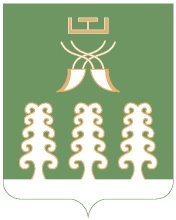 Администрация сельского поселенияНижнеташлинский  сельсоветмуниципального районаШаранский районРеспублики БашкортостанНижнеташлинский сельсовет Шаранского района Республики Башкортостанул. Победы,д.20, с.Нижние Ташлы Шаранского района, Республики БашкортостанТел./факс(347 69) 2-51-49,e-mail: ntashss @yandex.ruhttp://www. ntashly.sharan-sovet.ru